Воспитатели группы № 5Семашко О.Ю., Виноградова Л.Б.Памятка для родителей «Безопасность детейв зимний период» 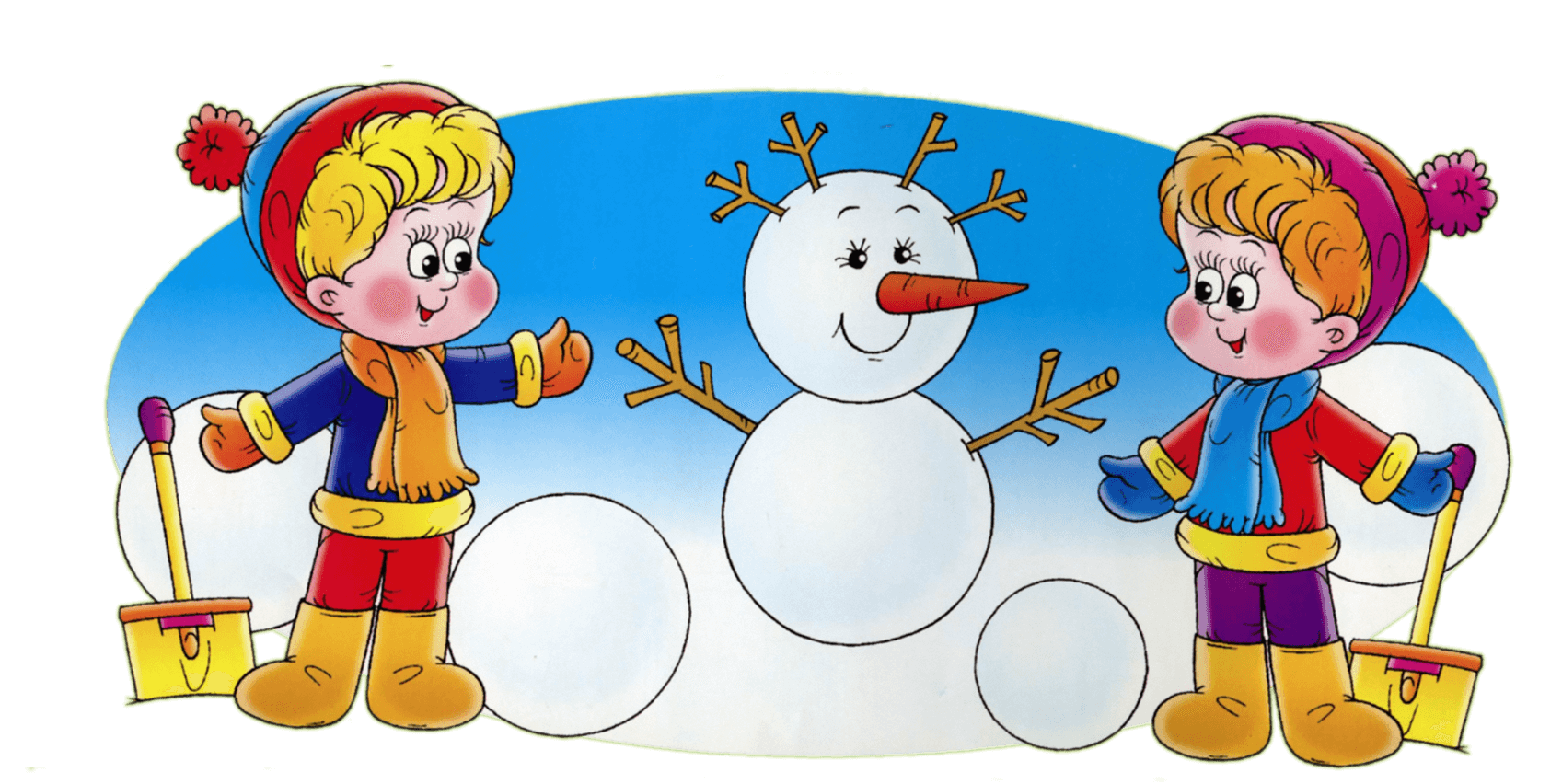 Безопасность при катании на санках.Прежде чем ребенок сядет в санки, проверьте, нет ли в них неисправности.Если санки оснащены ремнями безопасности, то обязательно пристегните ребенка.Не разрешайте ребенку прыгать с трамплинов на санках, так как это может привести к травмам.Обязательно присматривайте за ребенком, когда он катается на санках.Если при катании ребенка на санках вам необходимо перейти дорогу, его необходимо высадить из санок.Не катайтесь с ребенком вместе на одних санках.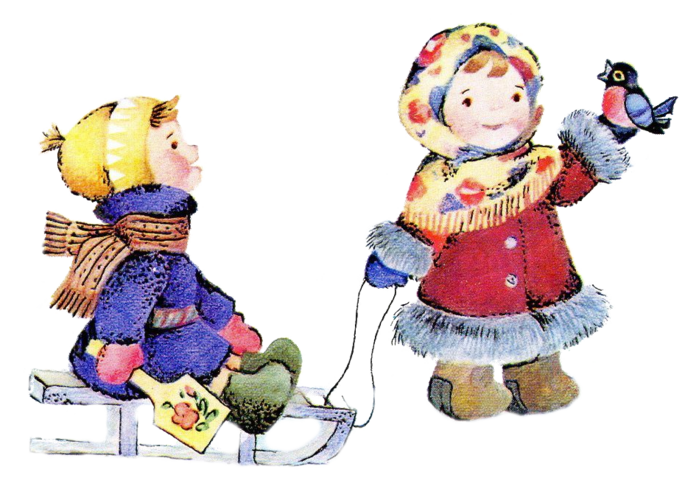 Безопасное катание на горках.Расскажите ребенку, что на горках нужно вести себя аккуратно и дисциплинированно, соблюдать очередь при спуске.Убедитесь в безопасности горки сами, перед катанием внимательно изучите местность.Проследите за тем, чтобы горку не перекрывали деревья, кусты, столбы уличного освещения и заборы.Катайте ребенка с маленьких пологих горок.Запретите ему кататься стоя.Запретите ребенку кататься с горок, которые расположены рядом с дорогой, водоемом.Научите ребенка правильно падать: во время падения нужно стараться повернуться на бок, согнув и поджав колени.Лучше всего катать ребенка в тюбингах, надувных ватрушках, ледянках.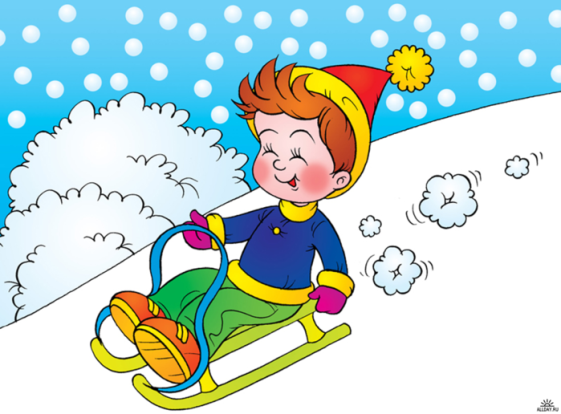 